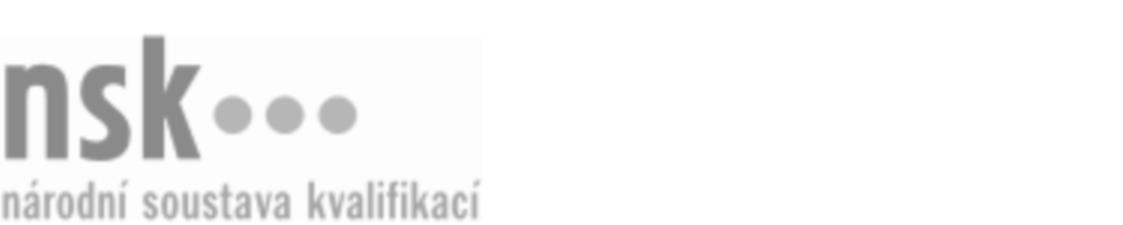 Autorizované osobyAutorizované osobyAutorizované osobyAutorizované osobyAutorizované osobyAutorizované osobyMontér slaboproudých zařízení (kód: 26-020-H) Montér slaboproudých zařízení (kód: 26-020-H) Montér slaboproudých zařízení (kód: 26-020-H) Montér slaboproudých zařízení (kód: 26-020-H) Montér slaboproudých zařízení (kód: 26-020-H) Montér slaboproudých zařízení (kód: 26-020-H) Autorizující orgán:Ministerstvo průmyslu a obchoduMinisterstvo průmyslu a obchoduMinisterstvo průmyslu a obchoduMinisterstvo průmyslu a obchoduMinisterstvo průmyslu a obchoduMinisterstvo průmyslu a obchoduMinisterstvo průmyslu a obchoduMinisterstvo průmyslu a obchoduMinisterstvo průmyslu a obchoduMinisterstvo průmyslu a obchoduSkupina oborů:Elektrotechnika, telekomunikační a výpočetní technika (kód: 26)Elektrotechnika, telekomunikační a výpočetní technika (kód: 26)Elektrotechnika, telekomunikační a výpočetní technika (kód: 26)Elektrotechnika, telekomunikační a výpočetní technika (kód: 26)Elektrotechnika, telekomunikační a výpočetní technika (kód: 26)Povolání:Elektromechanik pro slaboproudElektromechanik pro slaboproudElektromechanik pro slaboproudElektromechanik pro slaboproudElektromechanik pro slaboproudElektromechanik pro slaboproudElektromechanik pro slaboproudElektromechanik pro slaboproudElektromechanik pro slaboproudElektromechanik pro slaboproudKvalifikační úroveň NSK - EQF:33333Platnost standarduPlatnost standarduPlatnost standarduPlatnost standarduPlatnost standarduPlatnost standarduStandard je platný od: 01.02.2013Standard je platný od: 01.02.2013Standard je platný od: 01.02.2013Standard je platný od: 01.02.2013Standard je platný od: 01.02.2013Standard je platný od: 01.02.2013Montér slaboproudých zařízení,  29.03.2024 15:02:08Montér slaboproudých zařízení,  29.03.2024 15:02:08Montér slaboproudých zařízení,  29.03.2024 15:02:08Montér slaboproudých zařízení,  29.03.2024 15:02:08Strana 1 z 2Autorizované osobyAutorizované osobyAutorizované osobyAutorizované osobyAutorizované osobyAutorizované osobyAutorizované osobyAutorizované osobyAutorizované osobyAutorizované osobyAutorizované osobyAutorizované osobyK této profesní kvalifikaci nejsou zatím přiřazeny žádné autorizované osoby.K této profesní kvalifikaci nejsou zatím přiřazeny žádné autorizované osoby.K této profesní kvalifikaci nejsou zatím přiřazeny žádné autorizované osoby.K této profesní kvalifikaci nejsou zatím přiřazeny žádné autorizované osoby.K této profesní kvalifikaci nejsou zatím přiřazeny žádné autorizované osoby.K této profesní kvalifikaci nejsou zatím přiřazeny žádné autorizované osoby.Montér slaboproudých zařízení,  29.03.2024 15:02:08Montér slaboproudých zařízení,  29.03.2024 15:02:08Montér slaboproudých zařízení,  29.03.2024 15:02:08Montér slaboproudých zařízení,  29.03.2024 15:02:08Strana 2 z 2